The Tale of Peter Rabbitby Beatrix PotterThe most beloved story by British author Beatrix Potter, published in 1902.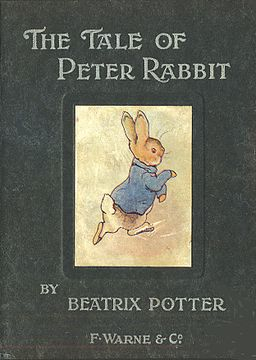 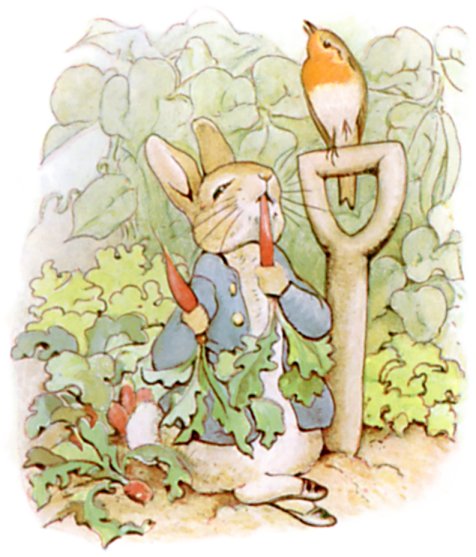 ONCE upon a time there were four little Rabbits, and their names were— Flopsy, Mopsy, Cotton-tail, and Peter.They lived with their Mother in a sand-bank, underneath the root of a very big fir tree."NOW, my dears," said old Mrs. Rabbit one morning, "you may go into the fields or down the lane, but don't go into Mr. McGregor's garden: your Father had an accident there; he was put in a pie by Mrs. McGregor."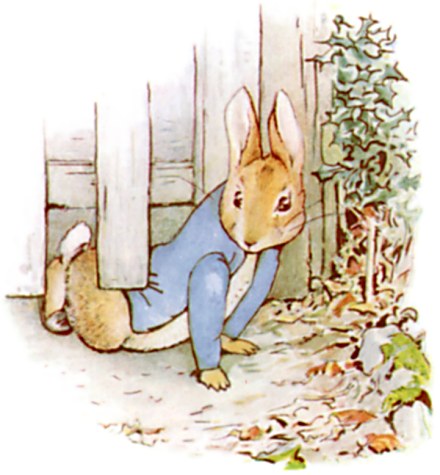 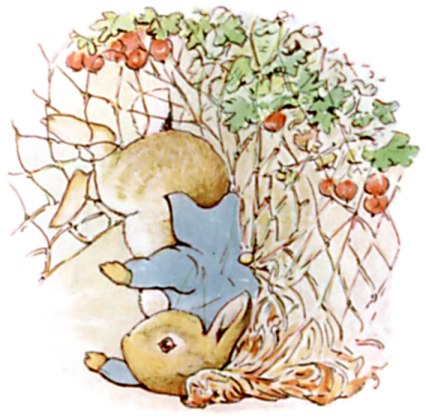 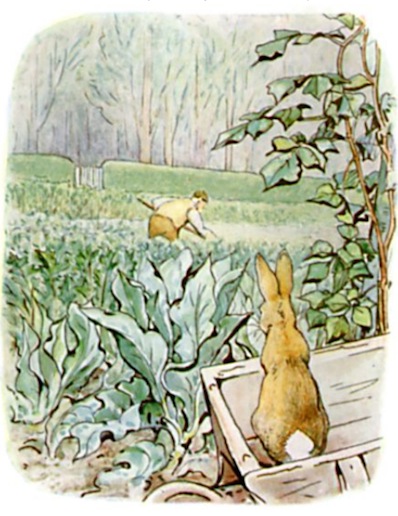 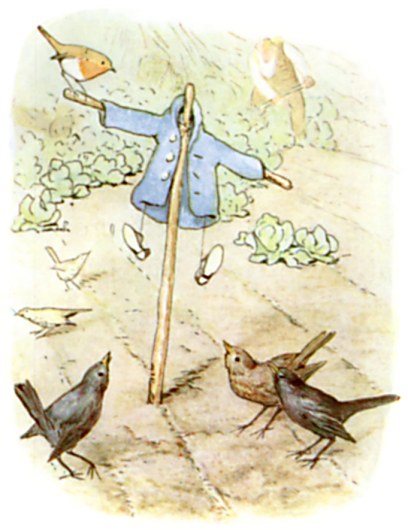 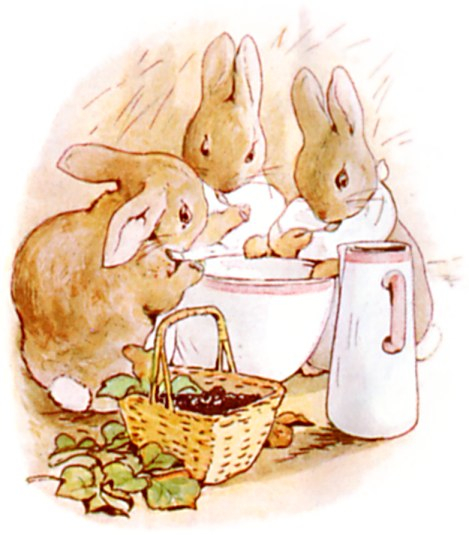 